Low Income Housing Tax Credits (LIHTC)2017 LIHTC Award Map 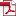 Subsidy Layering Review Memorandum Of UnderstandingPrior Year LIHTC UpdatesRecent LIHTC Program UpdatesQualified Allocation PlanLow Income Housing Tax Credit (LIHTC)MSHDA administers the federal low income housing tax credit in Michigan according to a Qualified Allocation Plan. There are application deadlines and competitive scoring. Over 20,000 affordable apartments have been assisted in the state using this incentive for private owners of affordable rental housing.ALLOCATION PROCESS AND FORMS10% Certification Process and FormsPlaced in Service Process and FormsGeneral LIHTC FormsMSHDAs Combined Application for Rental Housing ProgramsLIHTC FUNDING INFORMATION2019 Funding Round Information2018 Funding Round Information2017 Funding Round Information2016 Funding Round Information2015 Funding Round Information2014 Funding Round Information2013 LIHTC Funding Round Information2012 LIHTC Funding Round InformationPrior Year LIHTC Funding Round InformationPrior Year LIHTC Allocations By Credit Year